ÖZGEÇMİŞ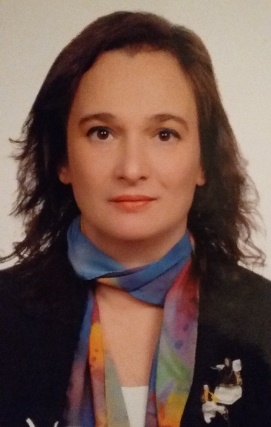 1. EĞİTİMYÜKSEK LİSANS TEZ KONUSU: Gazi Üniversitesi Güzel Sanatlar Enstitüsü Geleneksel Türk Sanatları Ana Sanat Dalı “Ayakkabı Dünyası Arşivindeki Kumaş Sayalı Geleneksel Ayakkabıların İncelenmesi” DANIŞMAN: Yrd. Doç. Dr. Hatice Öztürk Tozun 2. İŞ DENEYİMLERİ3. VERDİĞİ DERSLER (Son 5 yıl)Modele GirişStampa Çıkarma I – IIBilgisayar Destekli Stampa Çıkarma Ayakkabı Tasarımı I - IITemel Sanat EğitimiDeri Süsleme Teknikleri I - IIMonte Teknikleri I - IIMonte ve FinisajSaya TeknolojisiTeknik Çizim (Ayakkabı) Davranış Bilimleri ve İletişimAraştırma Yöntem ve TeknikleriSüsleme TerminolojisiKalıp ve Model Bilgisi Giyim AksesuarlarıGiysi Süsleme TeknikleriModel ve Stampaya GirişKumaş Bilgisi						 Mesleki Teknik ÇizimResimModel ve Stampa ÇıkarmaBilgisayar Destekli Stampa ÇıkarmaModel ve Stampa UygulamalarıEl Yapımı Ayakkabı ve ÇantaGeleneksel Ayakkabılar4.  AKADEMİK ÇALIŞMALARIUluslararası Hakemli Dergilerde Yayımlanan Makaleler  Ulusal Hakemli Dergilerde Yayımlanan MakalelerC. Uluslararası Bilimsel Toplantılarda Sunulan ve Bildiri Kitaplarında Basılan BildirilerUlusal Bilimsel Toplantılarda Sunulan ve Bildiri Kitaplarında Basılan Bildiriler:5. SERGİ ETKİNLİKLERİ6. PATENT ÇALIŞMALARI 7. ÇALIŞTAY 8. EĞİTİM GEZİ İNCELEME ÇALIŞMALARI DERECEÜNİVERSİTEBÖLÜMYILLİSANSGazi Üniversitesi Mesleki Eğitim FakültesiEl Sanatları Bölümü Dekoratif Eşya Çiçek Ana Sanat Dalı1984-1988Y. LİSANSGazi Üniversitesi Güzel Sanatlar EnstitüsüGeleneksel Türk Sanatları Bölümü Geleneksel Türk Sanatları Ana Sanat Dalı2012-2014ÇALIŞTIĞI KURUMYILMilli Eğitim Bakanlığı (El Sanatları Öğretmenliği/Ayakkabı Tasarım ve Üretimi Öğretmenliği)1988- 2002 / 2002-2011Abant İzzet Baysal Üniversitesi Gerede Meslek Yüksekokulu (Öğretim Görevlisi)2011-2016Ankara Üniversitesi Beypazarı Meslek Yüksekokulu (Öğretim Görevlisi)2016- Halen Devam EdiyorSomçağ H, (2018). “Boncuk İşi (Hapishane İşi) Sayalardan Üretilen Ayakkabılar: Mehmet Akbacakoğlu Koleksiyonundan” Avrasya Uluslararası Araştırmaları Dergisi, (Kasım 2018). C:6 S: 15 s: 489-500Somçağ H, Akçakale, N. “Yün Liflerinden Keçeleştirme Yöntemi İle Ayakkabı Yapımı” Avrasya Uluslararası Araştırmaları Dergisi, (Ağustos 2016). S: 9 s: 212-226Somçağ H, (2018). “Gerede Örgü Keseleri”, Kalem işi Geleneksel Türk Sanatları Dergisi, (Kasım 2018, DOİ 10.7816, C: 6 S 12: s: 347-361)Başaran, F. N, Somçağ, H.   “Karabük İli Bulak Köyü Tığ Örücülüğü” Motif Halkoyunları Eğitim ve Öğretim Vakfı Dergisi (Ocak 2013). S: 62 s: 16–21Somçağ, H. “Beypazarı’nda Mest Yapımı ve Son Mest Ustaları”, V. Uluslararası Halk Kültürü ve Sanat Etkinlikleri ve Sempozyumu (12-14 Ekim 2017). Kahraman Kazan/AnkaraSomçağ, H. “Beypazarı Türk Hamam Müzesinde Sergilenen Nalınların İncelenmesi”, VIII. Uluslararası Türk Sanatı, Tarihi ve Folkloru Kongresi (04-06 Mayıs 2017). KonyaSomçağ, H. “Anadolu’da Ayakkabı Giyim Gelenekleri İçinde İnanış Deyim Ve Maniler”, Uluslararası Geçmişten Geleceğe Sanat Sempozyumu (12-14 Ekim 2016). ÇorumSomçağ, H. “Ayakkabı Dünyası Mağazalarının Arşivindeki Ayakkabı Koleksiyonundan 15 Çift Geleneksel Ayakkabı Örneğinin İncelenmesi” Uluslararası Geçmişten Geleceğe Sanat Sempozyumu (12-14 Ekim 2016). ÇorumSomçağ, H. “Anadolu Kültüründe Hamam Geleneği İçinde Nalın ve Takunyalar” III. Uluslararası Halk Kültürü Sempozyumu, (8-10 Ekim 2015). KazanTozun, H, Somçağ, H. “Kilimde Kullanılan Tasarım Yöntemleri” Uluslararası Türk ve Dünya Kültüründe Kahramanmaraş Sempozyumu, (18-20 Nisan 2013). Kahramanmaraş  Somçağ, H. (02-04 Ekim 2013). “Karabük Bulak Köyü Dantellerinin Grafiksel Açıdan İncelenmesi ve Ankara İli Dantelleri İle Karşılaştırılması” 2. Uluslararası Kazan ve Çevresi Halk Kültürü Sempozyumu, KazanTozun, H, Somçağ, H. “Gerede İğne Oyalarında Kullanılan Motiflerin Grafiksel Ve Morfolojik Açıdan İncelenmesi” Uluslararası Gerede Kültürü ve Sanatı Sempozyumu, (07-08 Ekim 2013). GeredeSomçağ, H. “Anadolu Giyim Geleneğinde Bindallı Entariler İle Giyilen Ayakkabılar” III. Yöresel Ürünler Sempozyumu ve Kültür Sanat Etkinlikleri, (13-15 Kasım 2014). Antalya“Kültürel Farklılıklar” Uluslararası Jürili Karma Sergisi”, (12-14 Eylül 2018), “Çorap Mest”, Karabük Üniversitesi, Selçuk Üniversitesi. Safranbolu/KarabükII. Ulusal Jürili 19 Mayıs Karma Sergisi”, “Adım Adım Kurtuluşa” (örgü çorap-deri çarık) İskenderun Teknik Üniversitesi, İskenderun MYO (18-21 Mayıs 2018) İskenderun/ Hatay “2. Geçmişten Günümüze Anadolu” Defilesi. 11 Mayıs 2018. Ankara Üniversitesi Tıp Fakültesi Morfoloji Binası. A. Noyan Salonu.“V. Uluslararası Halk Kültürü ve Sanat Etkinlikleri ve Sempozyumu” Karma Sergi: “Çocuk Gelin” (Çarık) Kahraman Kazan Belediye Sarayı /(12-14 Ekim 2017) Ankara“2. Uluslararası Jürili 19 Mayıs Karma Sergisi”, “Dilek Ağacı”(Dokuma) Süleyman Demirel Üniversitesi Güzel Sanatlar fakültesi (22-31 Mayıs 2017) Isparta“1.Ulusal Jürili 19 Mayıs Karma Sergisi”, “Güneş 1919” (Dokuma) İskenderun Teknik Üniversitesi, İskenderun MYO (18 Mayıs 2017) İskenderun/ HatayAntalya Büyükşehir Belediyesi, Akdeniz Üniversitesi Cumhuriyet ve Demokrasi Sergisi Ulusal Karma Sergi: Çarık Temalı Dokuma Pano (28 Ekim 04 Kasım 2016). Antalya“Uluslararası Geçmişten Geleceğe Sanat Sempozyumu ve Sanat Etkinlikleri” Karma Sergi: “Edik” (Geleneksel Çocuk Botu- Kelik) 12-14 Ekim 2016. Çorum“VI. International Turkic Art, History, Folklore Congress/Art Activities ” Karma Sergi: “Göç” (Zenne Eski Anadolu Ayakkabısı) (01-06 Nisan 2016). Konya “8 Mart Dünya Kadınlar Günü Uluslararası Sergisi” “Gezgin” (Zenne Eski Türk Ayakkabısı) (8-15 Mart 2016). Çankırı “Anadolu’dan Esintiler” Uluslararası Karma Sergi: “Zenne Edik” (5-9 Ekim 2015).   Antalya “Geleneksel Türk Sanatları Lisansüstü Öğrenci Sergisi” “Hanım Ayakkabısı” (Geleneksel Zenne Terlik Restitüsyonu) (3-20 Mart 2014). AnkaraTürk Patent Enstitüsü Tasarım Tescil Belgesi.  Endüstriyel Tasarım (Faydalı Model) Zenne Ayakkabı 2013 01418Modül Yazımı ve İnceleme Konsey Üyesi M.E.B. MEGEP, (2006-2007). Ankara, Antalya, İzmirAyakkabı Tasarım ve Üretimi Program Hazırlama 1999- 2001 M.E.B Talim Terbiye Kurulu AnkaraAyakkabı Tasarım ve Üretimi Program Hazırlama 2005- 2006 M.E.B Kız Teknik Öğretim Genel Müdürlüğü AnkaraAyakkabı Üretim Atölyesi Standart Donatım Çalışması, M.E.B. MEGEP, (06-10 Mart, 10-14 Nisan 2006). AnkaraAyakkabı Üretim Atölyesi Standart Donatım Çalışması, M.E.B. (2001). AnkaraYERİNCELEME ALANIYILTürkiye- BoluProje Yazarlığı Eğitimi20.11.2014İspanya SevillaTekstil Eğitim Kurumları  2013İspanya Huelva, Ayakkabı Federasyonu, 2013İspanya CordobaLaboratuvar ve Fabrikalar         2013Avusturya BregenzEl Sanatları, Tekstil ve Deri Eğitim Görevlisi 2010Türkiye- AnkaraAB Proje Yönetim Semineri2008İtalya MilanoARS - ARPEL İnternational İnstitute Of Footwear And Leather Goods Model Design Eğitimi alma16.06- 03.08. 2007İtalya Milano Roveda (Chanel)Ayakkabı Üretim Fabrikası2007İtalya Milano VigevanoAyakkabı Müzesi ve Malzeme Üretim ve Satıcıları2007İtalya Milano Concenia StefanioDeri İşleme Fabrikası2007İtalya Calabria -CoriglianoAyakkabı Üretim Fabrikaları	2005İtalya Calabria -CozensaAyakkabı Üretim ve Tamir Atölyeleri2005Milli Eğitim Bakanlığı (Hizmet içi eğitim)Türkiye AnkaraAyakkabıProfil ve Stampa Eğitim Görevlisi 1-2. Kademe 20051-2. Kademe 2006Türkiye İstanbul Pattern Cutting and CAD CAM Technology Teacher Training Certificate2003-2005Türkiye İstanbul Pattern Cutting and CAD Cam Technology Diploma2005Türkiye İstanbul, AnkaraUSM CAD 2D - 3 D Sistem2005Türkiye İstanbulDimensions 2D - 3 D Pro Training, Costing2003- 2004Türkiye İstanbulEğiticilerin Eğitimi01-06.12. 2003Türkiye AnkaraUmumAnkara Ayakkabıcılar ve Çantacılar Odası Ayakka-bı Model ve Saya Eğitimi 01.04-30.06.2000Türkiye- AnkaraToplam Kalite Yönetimi Semineri09-13.11. 2000Ankara, Konya, İstanbul, İzmir, Gaziantep, Çorum, Kahramanmaraş, KarabükAyakkabı Yan Sanayi Ve Üretim İşletmeleri 1999- 2016Ankara, İzmir, İstanbul, GaziantepMETEF, AYSAD, AYMOD GAPSHOES fuarlarında gezi-inceleme, bu fuarların bazılarına stant ile katılım1998- 2019